О внесении изменений в Закон Республики Алтай«О республиканском бюджете Республики Алтайна 2022 год и на плановый период 2023 и 2024 годов»ПринятГосударственным Собранием –
Эл Курултай Республики Алтай
20 декабря 2022 годаСтатья 1Внести в Закон Республики Алтай от 17 декабря 2021 года № 87-РЗ             «О республиканском бюджете Республики Алтай на 2022 год и на плановый период 2023 и 2024 годов» (Сборник законодательства Республики Алтай, 2021, № 194(200); 2022, № 196(202); официальный портал Республики Алтай (www.altai-republic.ru), 2022, 5 июля, 1 ноября) следующие изменения:в части 1 статьи 1:а) в пункте 1 слова «в сумме 31 884 211,1 тыс. рублей» заменить словами «в сумме 31 764 837,2 тыс. рублей»;б) в пункте 2 слова «в сумме 33 459 176,4 тыс. рублей» заменить словами «в сумме 33 339 802,5 тыс. рублей»;2) в части 1 статьи 3:а) в пункте 2 слова «в сумме 22 477 013,2 тыс. рублей» заменить словами            «в сумме 22 250 110,9 тыс. рублей»;б) в пункте 3 слова «в сумме 22 806 574,6 тыс. рублей» заменить словами    «в сумме 22 687 200,7 тыс. рублей»;3)	в части 1 статьи 5 слова «в сумме 7 264 934,2 тыс. рублей» заменить словами «в сумме 7 255 034,2 тыс. рублей»;в статье 8:а) часть 1 изложить в следующей редакции: «1. Утвердить общий объем бюджетных ассигнований на предоставление дотаций бюджетам муниципальных районов, городского округа, сельских поселений в Республике Алтай на 2022 год в сумме 1 965 369,9 тыс. рублей, на 2023 год в сумме 1 630 586,0 тыс. рублей, на 2024 год в сумме 1 630 586,0 тыс. рублей.»;б) в части 2 слова «в сумме 2 857 291,3 тыс. рублей» заменить словами 
«в сумме 2 994 127,1 тыс. рублей»;в) в части 3 слова «в сумме 4 119 801,5 тыс. рублей» заменить словами 
«в сумме  4 253 848,4 тыс. рублей»;г) в части 4 слова «в сумме 1 028 844,6 тыс. рублей» заменить словами 
«в сумме 1 184 071,9 тыс. рублей»;часть 1 статьи 9 признать утратившей силу;6) приложение 1 «Прогнозируемый объем поступлений доходов 
в республиканский бюджет на 2022 год и на плановый период 2023 и 2024 годов» изложить в редакции согласно приложению 1 к настоящему Закону;7) приложение 2 «Источники финансирования дефицита республиканского бюджета на 2022 год» изложить в редакции согласно приложению 2 к настоящему Закону;8) приложение 6 «Распределение бюджетных ассигнований                                       на осуществление бюджетных инвестиций на строительство и реконструкцию автомобильных дорог общего пользования регионального значения 
и искусственных сооружений на них со сметной стоимостью свыше 100 миллионов рублей, а также софинансирование в которые осуществляется 
за счет межбюджетных субсидий из федерального бюджета, на 2022 год 
и на плановый период 2023 и 2024 годов» изложить в редакции согласно приложению 3 к настоящему Закону;9) приложение 7 «Объем бюджетных ассигнований, направляемых 
на исполнение публичных нормативных обязательств, на 2022 год» изложить 
в редакции согласно приложению 4 к настоящему Закону;10)  приложение 9 «Объем бюджетных ассигнований, направляемых 
на государственную поддержку семьи и детей, на 2022 год» изложить 
в редакции согласно приложению 5 к настоящему Закону;11) приложение 11 «Распределение бюджетных ассигнований 
на реализацию государственных программ и непрограммных расходов 
на 2022 год» изложить в редакции согласно приложению 6 к настоящему Закону;12) приложение 13 «Ведомственная структура расходов республиканского бюджета на 2022 год» изложить в редакции согласно приложению 7 к настоящему Закону;13) приложение 15 «Распределение бюджетных ассигнований по целевым статьям (государственным программам и непрограммным направлениям деятельности), группам видов расходов классификации расходов республиканского бюджета на 2022 год» изложить в редакции согласно приложению 8 к настоящему Закону;14) приложение 17 «Распределение бюджетных ассигнований 
по разделам и подразделам классификации расходов республиканского бюджета на 2022 год и на плановый период 2023 и 2024 годов» изложить 
в редакции согласно приложению 9 к настоящему Закону;15) приложение 18 «Распределение бюджетных ассигнований                                      на осуществление бюджетных инвестиций в объекты капитального строительства государственной собственности Республики Алтай сметной стоимостью более 100 миллионов рублей, а также софинансирование в которые осуществляется за счет межбюджетных субсидий из федерального бюджета    (за исключением строительства и реконструкции автомобильных дорог общего пользования регионального значения и искусственных сооружений на них                            за счет средств Дорожного фонда Республики Алтай), на 2022 год 
и на плановый период 2023 и 2024 годов» изложить в редакции согласно приложению 10 к настоящему Закону;16) приложение 19 «Распределение межбюджетных трансфертов бюджетам муниципальных районов и городского округа в Республике Алтай 
на 2022 год» изложить в редакции согласно приложению 11 к настоящему Закону;17) приложение 22 «Распределение межбюджетных трансфертов бюджетам сельских поселений в Республике Алтай на 2022 год» изложить              в редакции согласно приложению 12 к настоящему Закону;18) приложение 25 «Перечень субсидий бюджетам муниципальных образований в Республике Алтай, предоставляемых из республиканского бюджета Республики Алтай в целях софинансирования расходных обязательств, возникающих при выполнении полномочий органов местного самоуправления по решению вопросов местного значения на 2022 год 
и на плановый период 2023 и 2024 годов» дополнить позицией следующего содержания:19) приложение 26 «Программа государственных внутренних заимствований Республики Алтай на 2022 год» изложить в редакции согласно приложению 13 к настоящему Закону.Статья 2Настоящий Закон вступает в силу со дня его официального опубликования.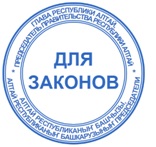 Председатель                                                                Глава Республики Алтай,Государственного Собрания ‒                                    Председатель ПравительстваЭл Курултай Республики Алтай                                 Республики Алтай	                                 А.П. Кохоев                                                   О.Л. Хорохординг. Горно-Алтайск20 декабря 2022 года№ 92-РЗ	РОССИЙСКАЯ ФЕДЕРАЦИЯРЕСПУБЛИКА АЛТАЙ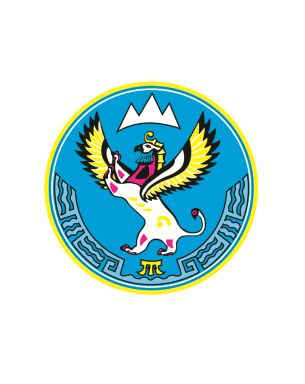 РОССИЯ ФЕДЕРАЦИЯЗЫАЛТАЙ РЕСПУБЛИКАЗАКОНjАСАК«Субсидии на разработку проектной документации на объекты строительства, реконструкции автомобильных дорог общего пользования местного значения и искусственных сооружений на них»;